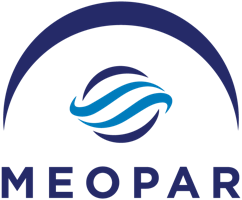 Demande d’accès à l’ensemble de données d’exactEarth pour un chercheur du MEOPARVeuillez remplir ce formulaire et l’envoyer à Casey Hilliard (casey.hilliard@dal.ca), à
Ron Pelot (ronald.pelot@dal.ca) et à Stefan Leslie (stefan.leslie@meopar.ca).Titre du projet du MEOPAR :Nom du chercheur principal :Nom de l’organisme :Adresse de courriel :Numéro de téléphone :Veuillez décrire les volets du projet (ou le sous-projet) qui feront appel aux données SIA d’exactEarth (résumé d’une demi-page à une page). Veuillez inclure des détails sur la portée des données SIA exigées (étendue spatiale et temporelle, etc.) et les retombées potentielles de ces données pour les résultats globaux du projet de recherche.SignatureDate